3.4.1Flood Relief Activities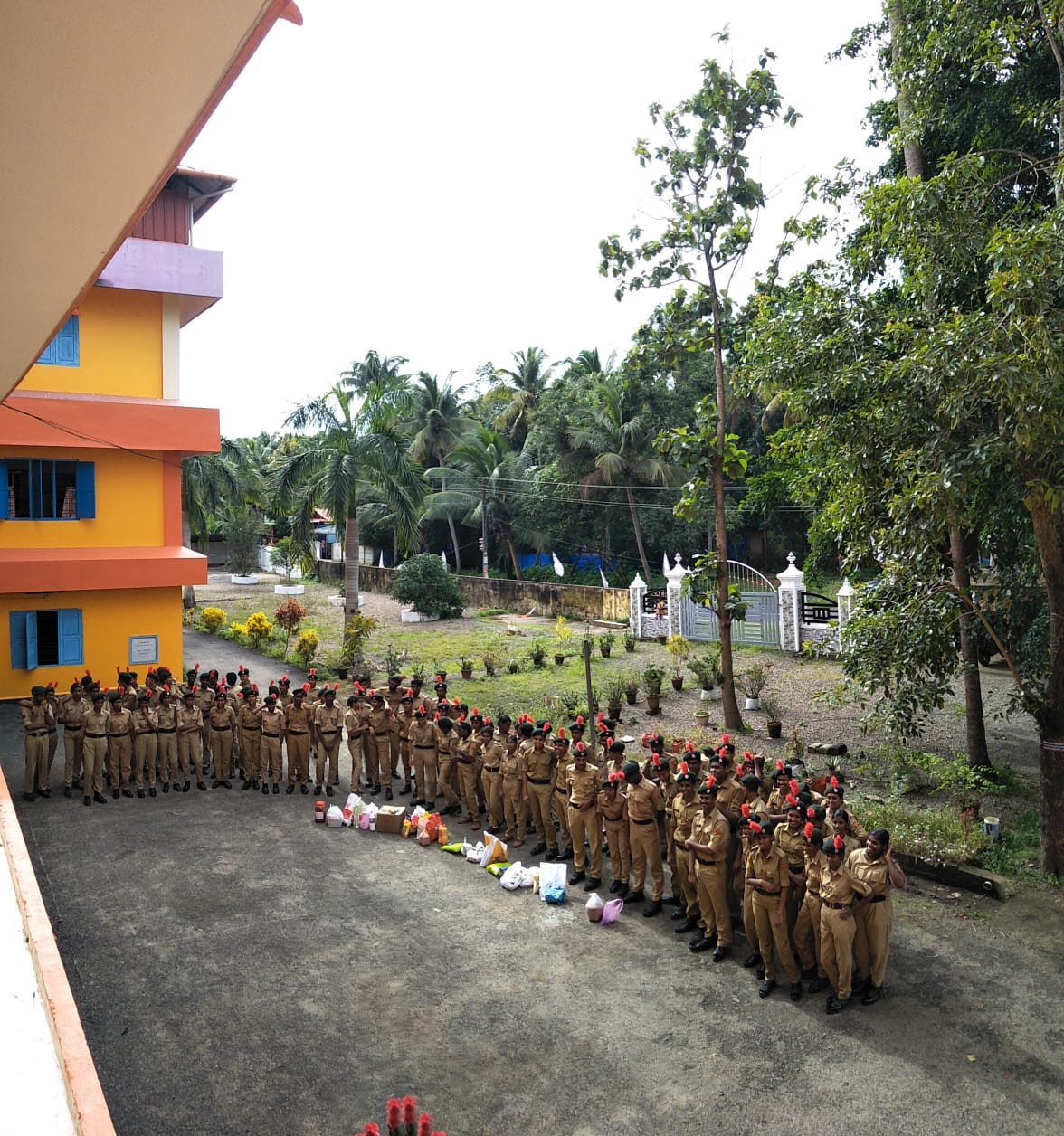 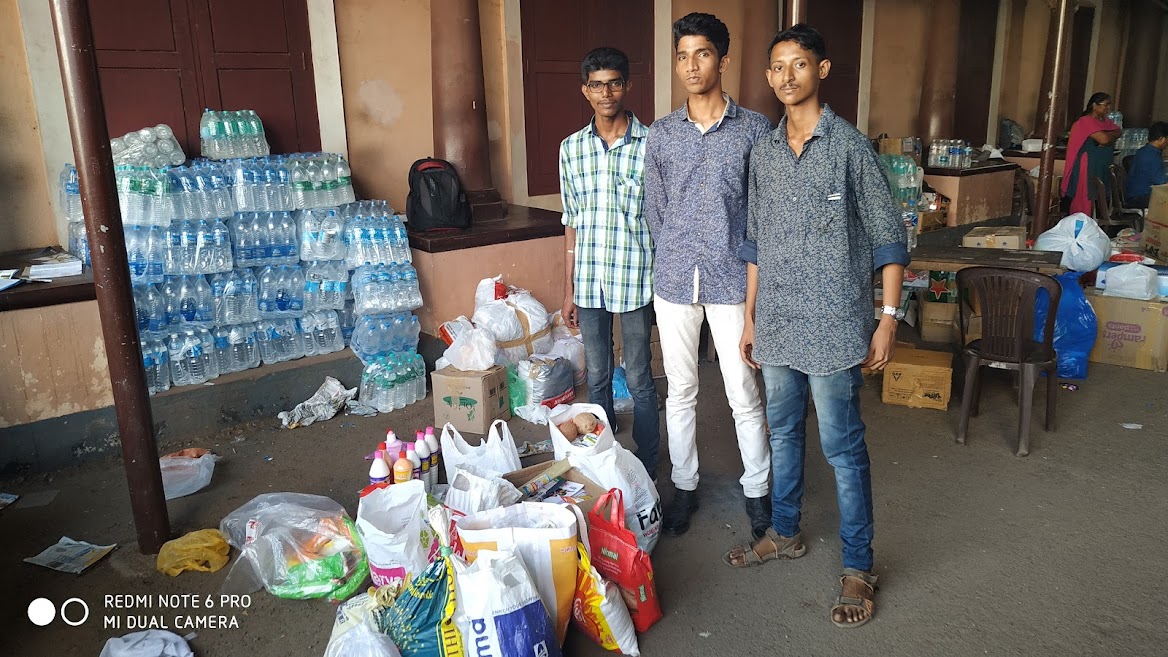 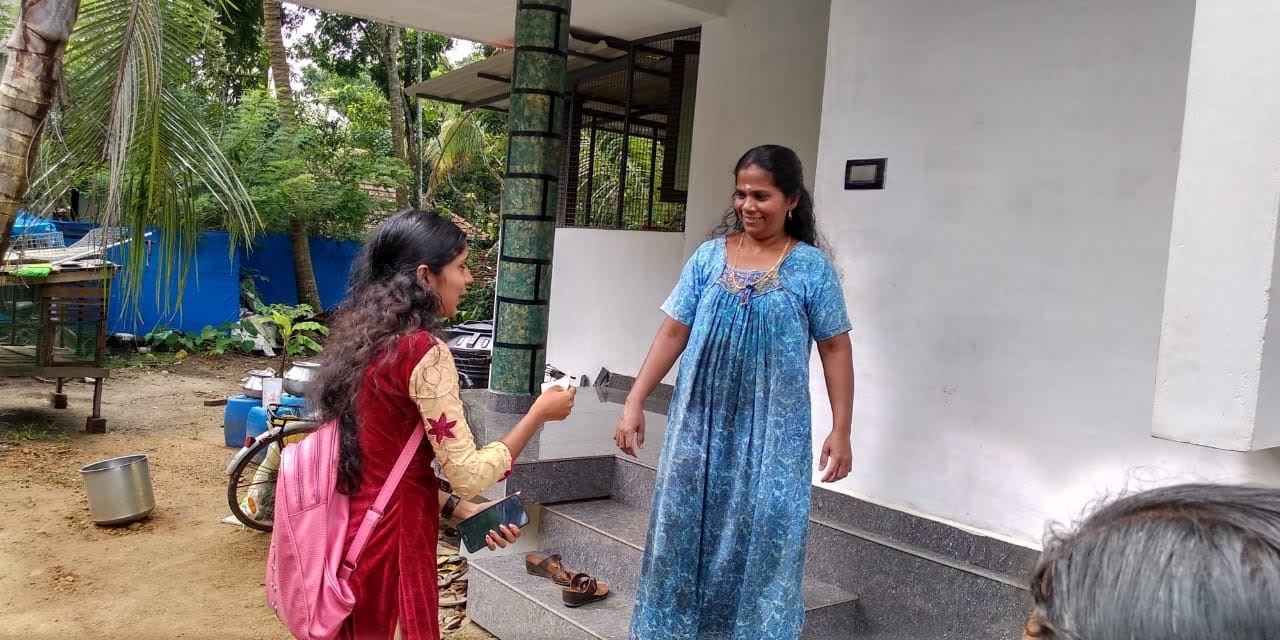 3.4.1 Snehasparsham-Paliative Day Celebrations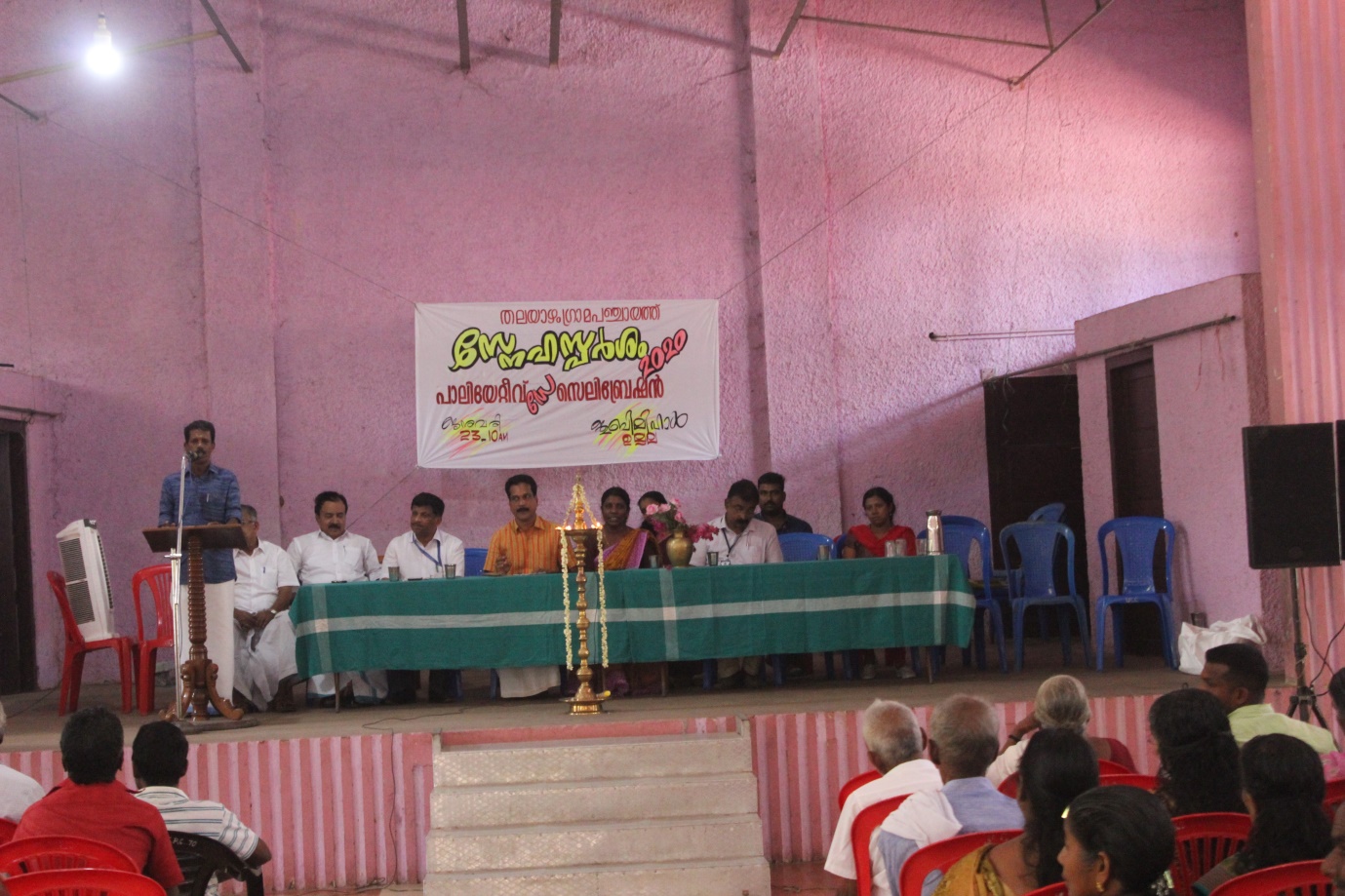 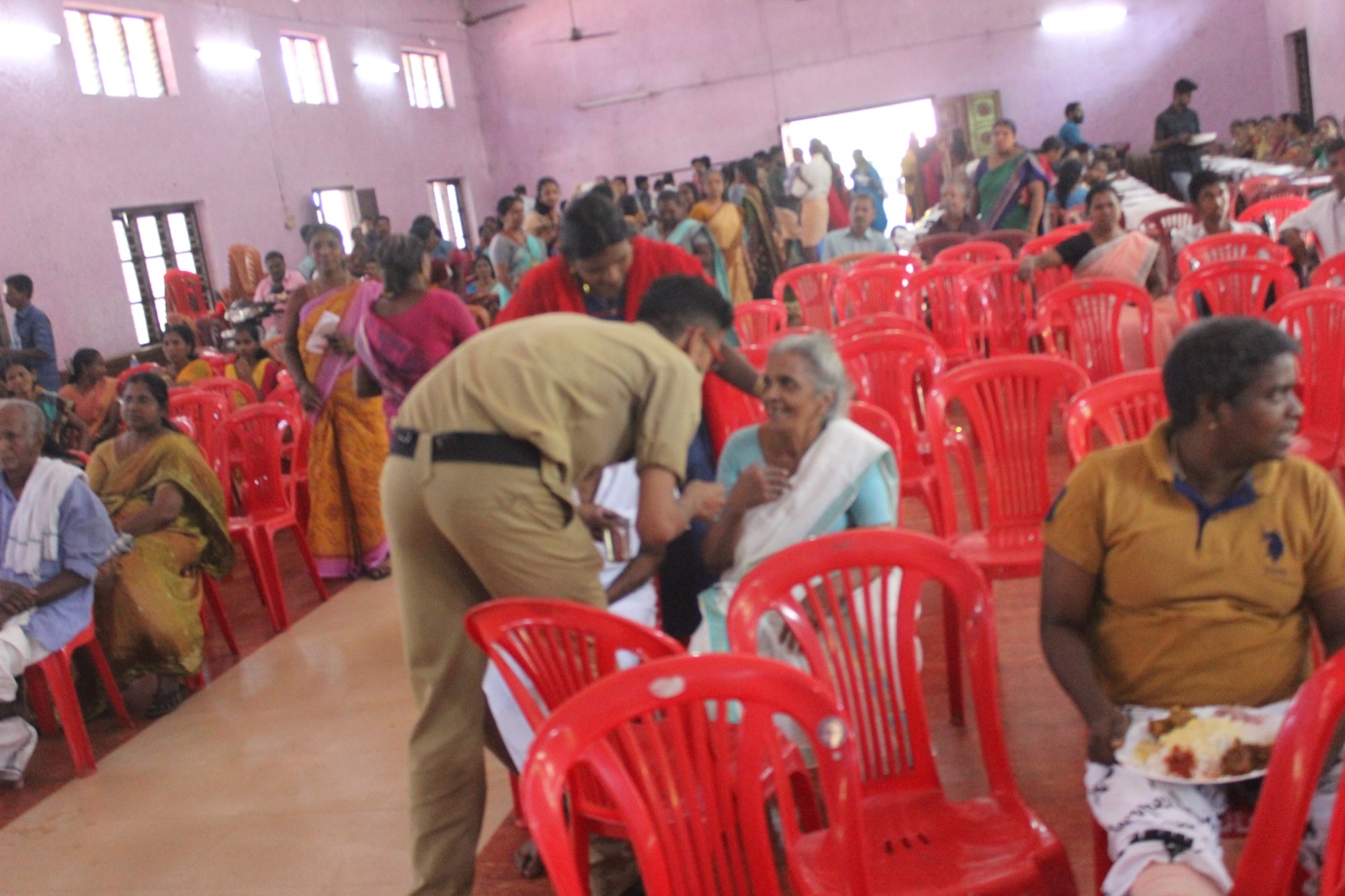 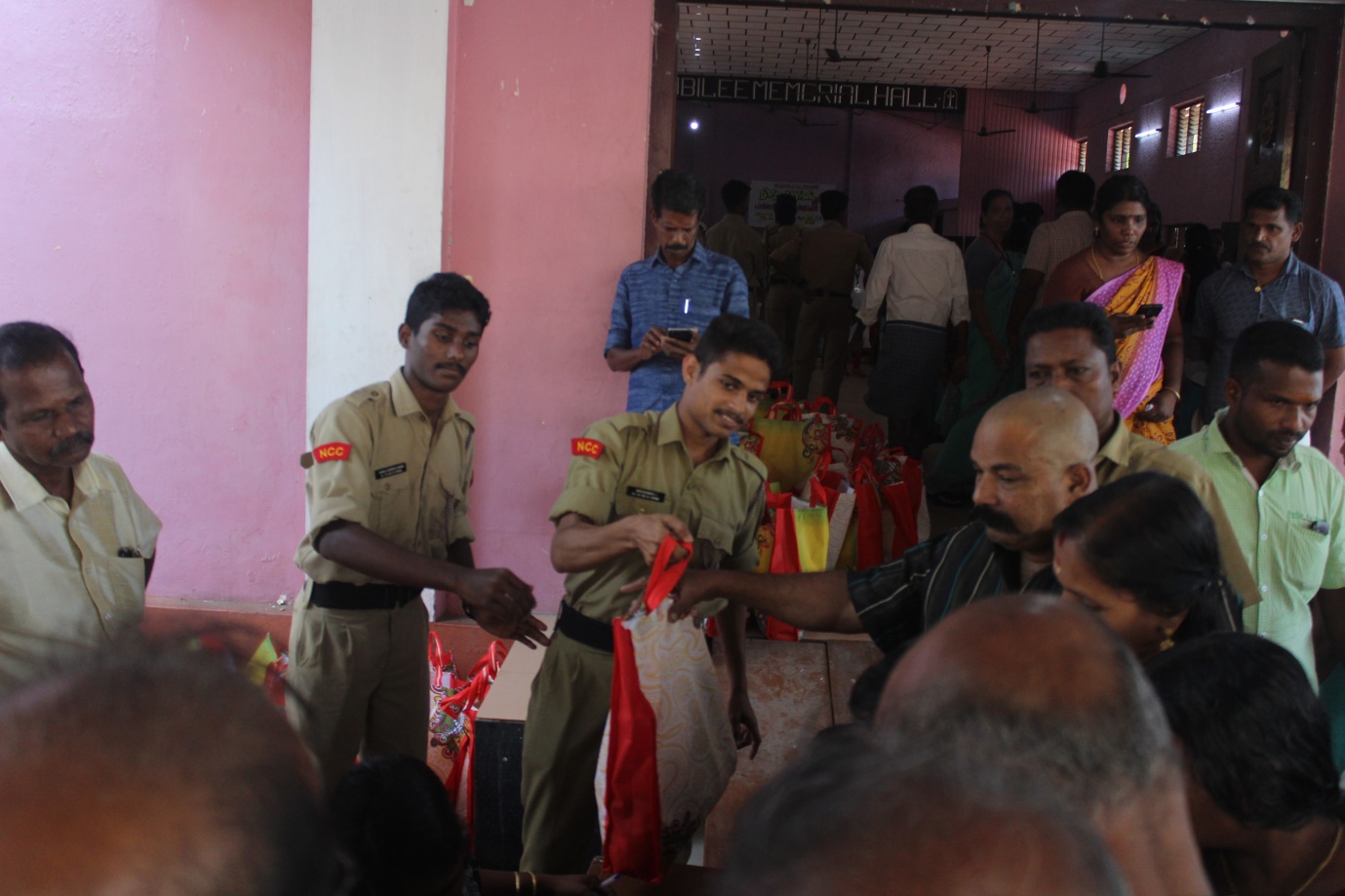 World Environment Day Celebrations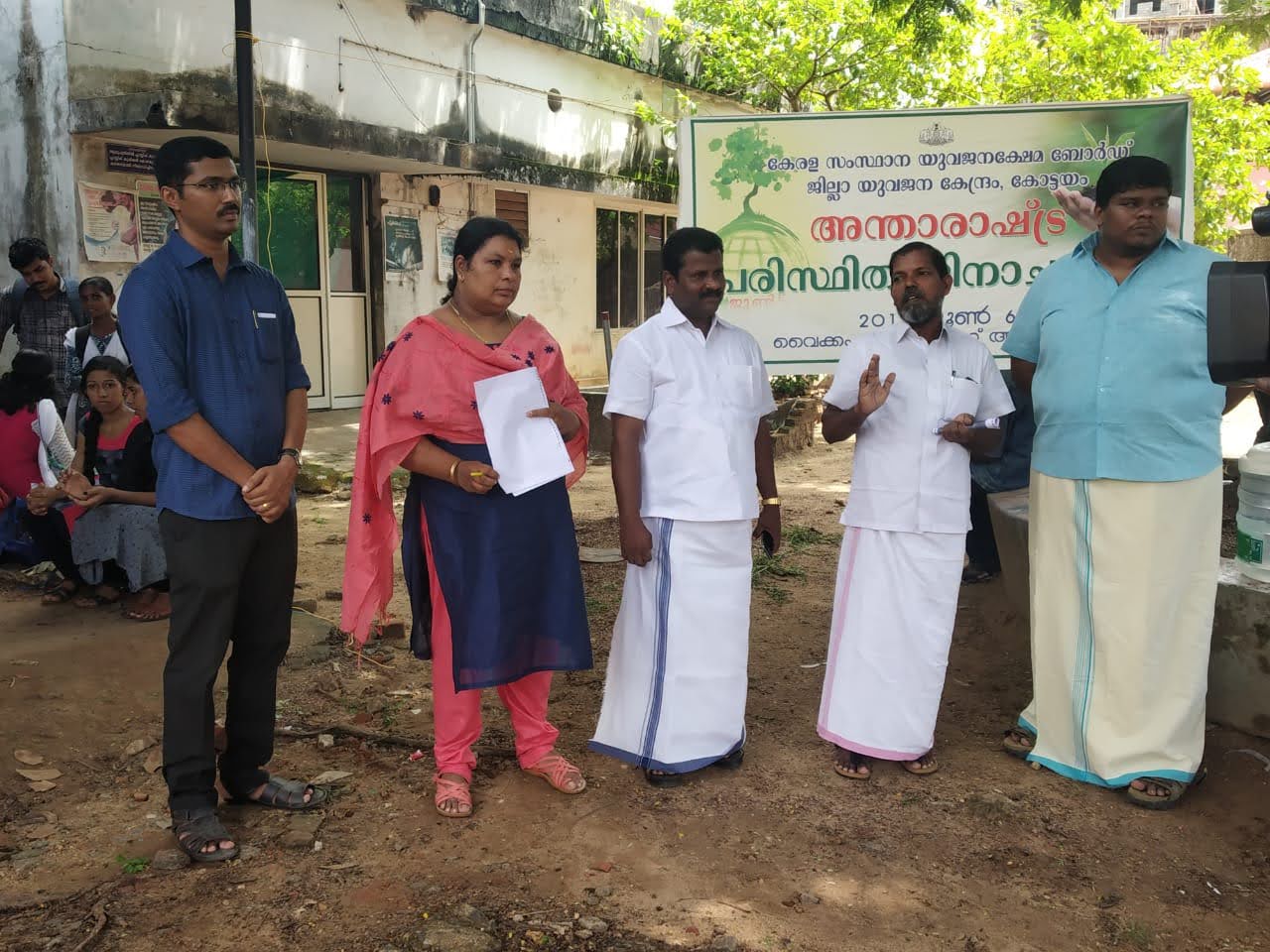 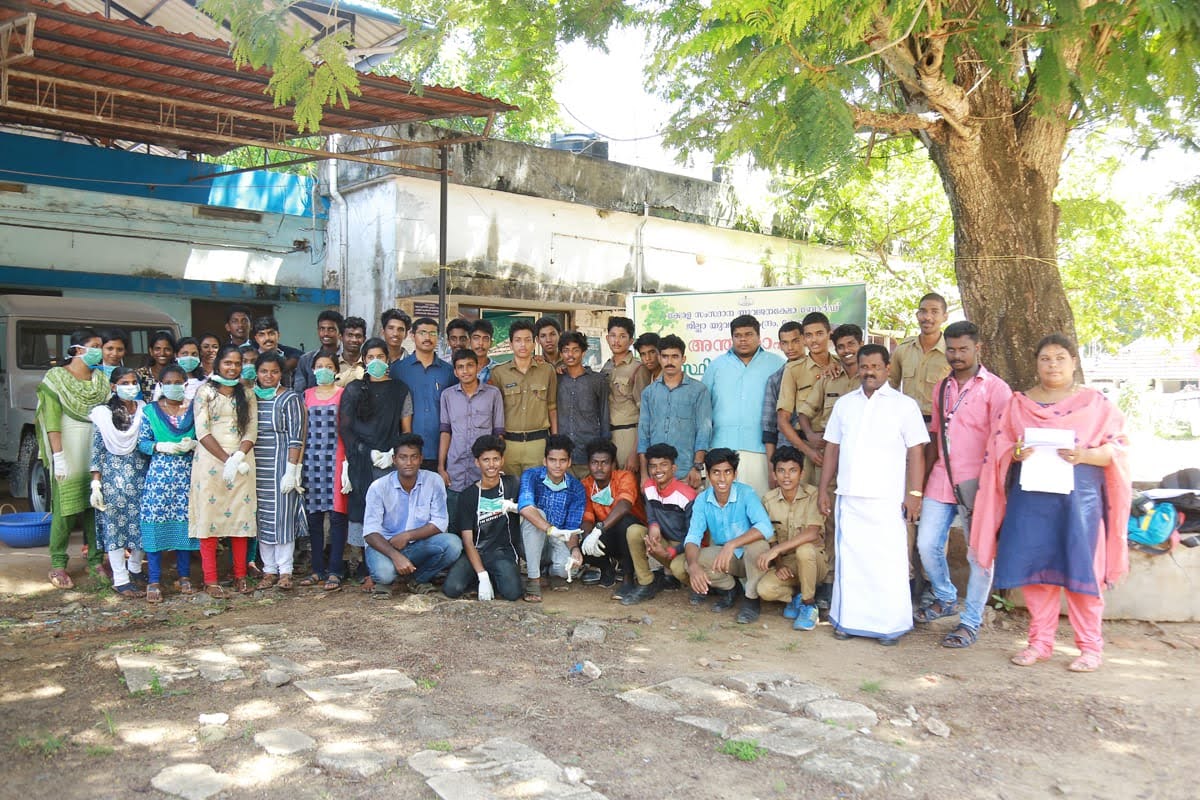 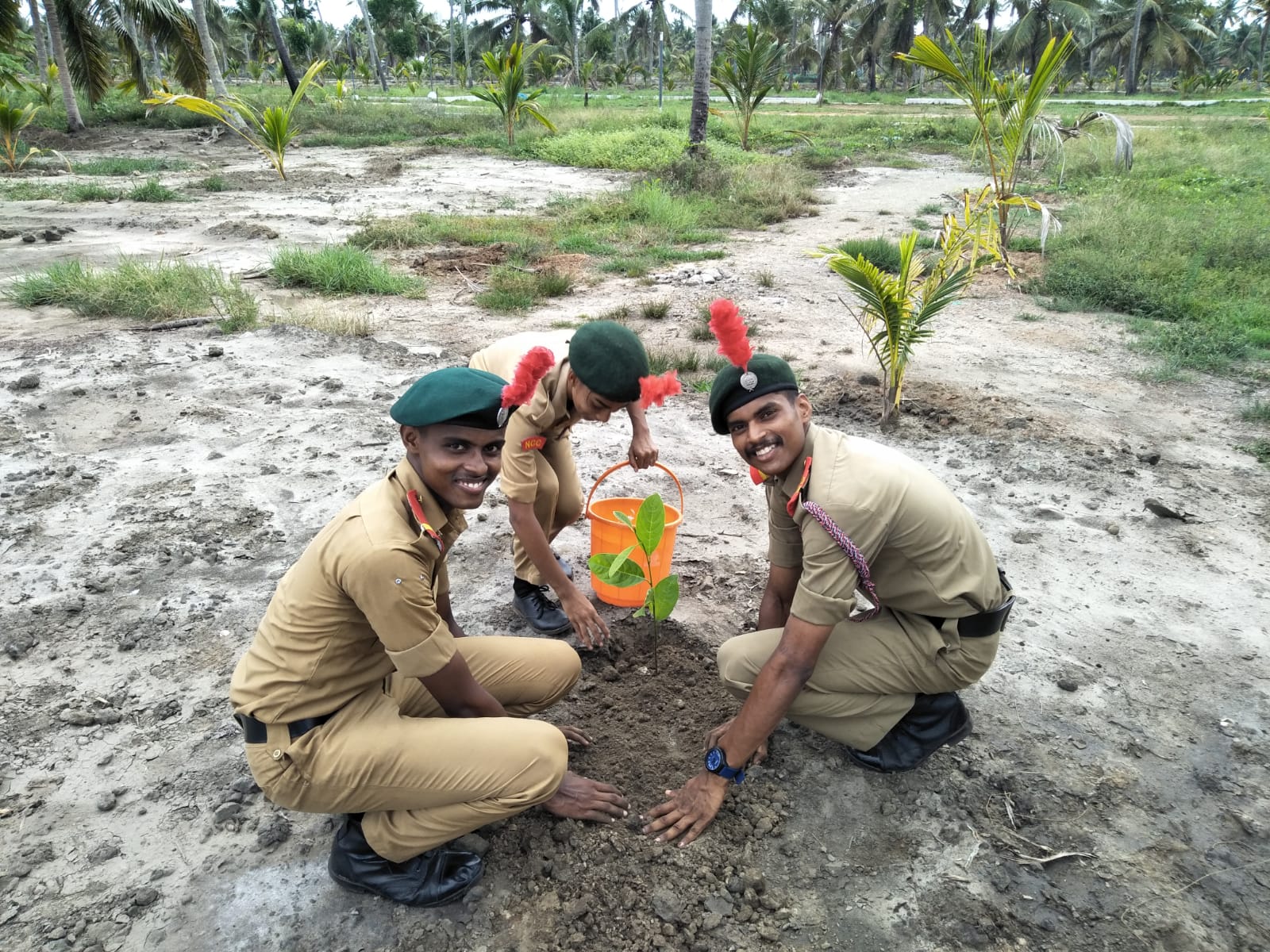 Blood Donation Camp Cleaning Drive at Taluk Hospital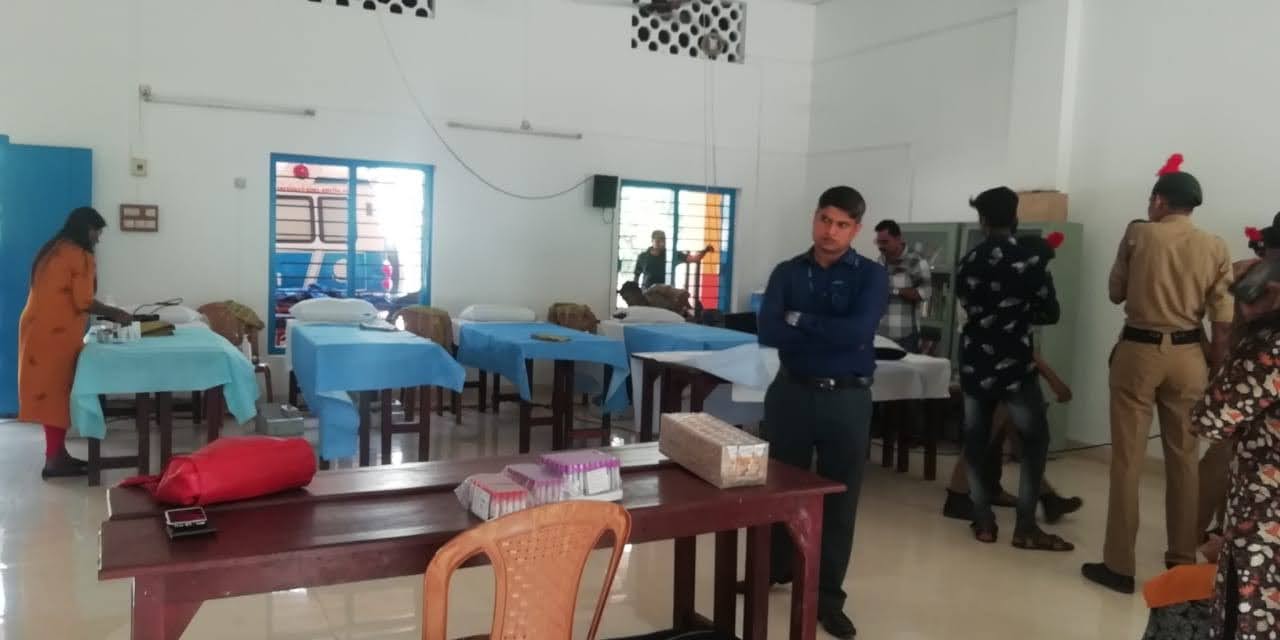 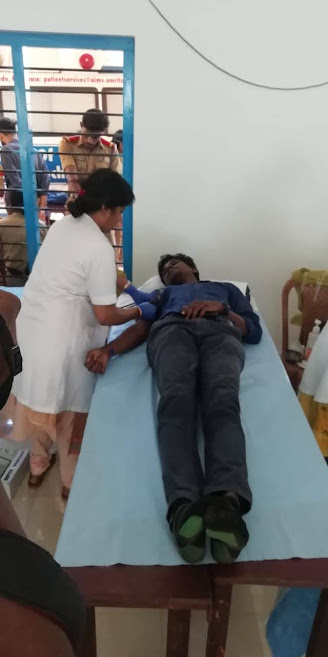 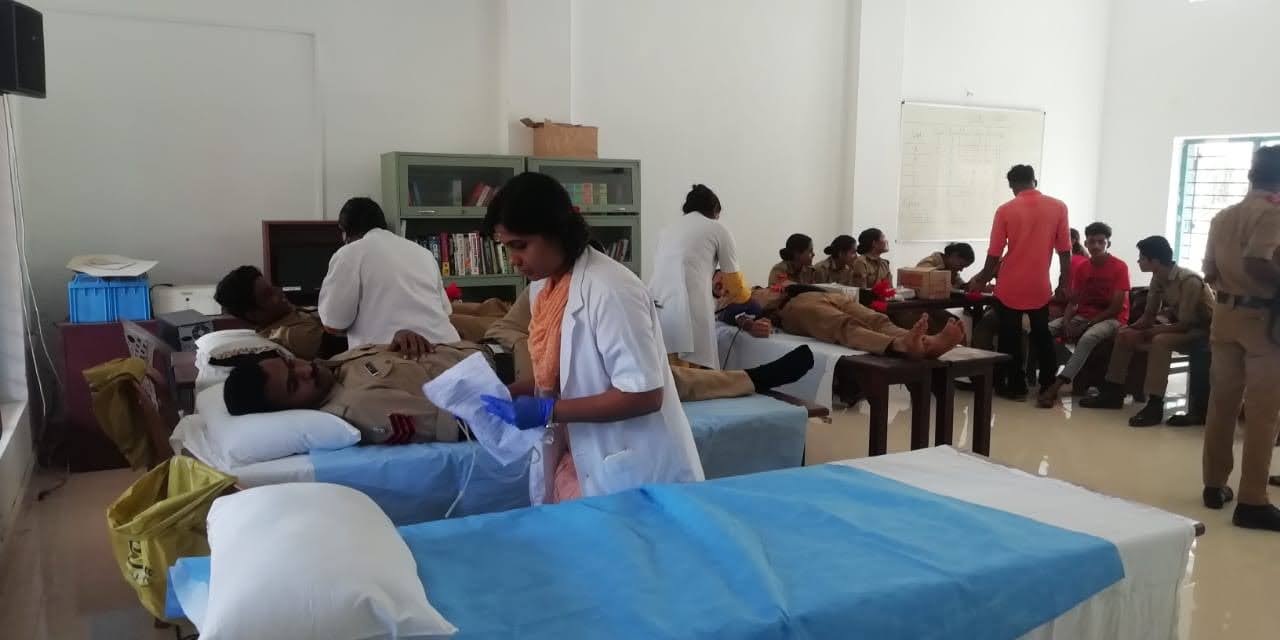 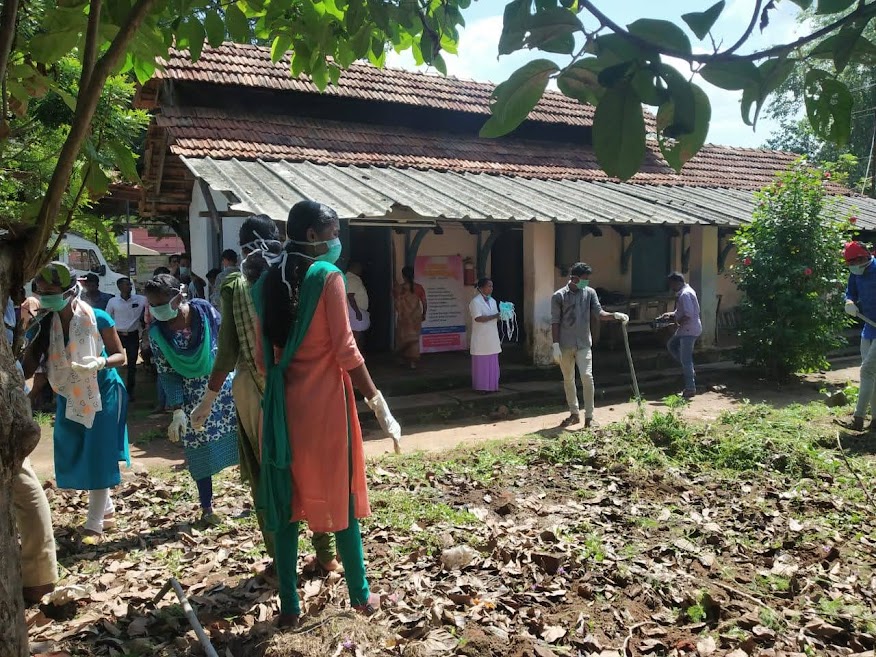 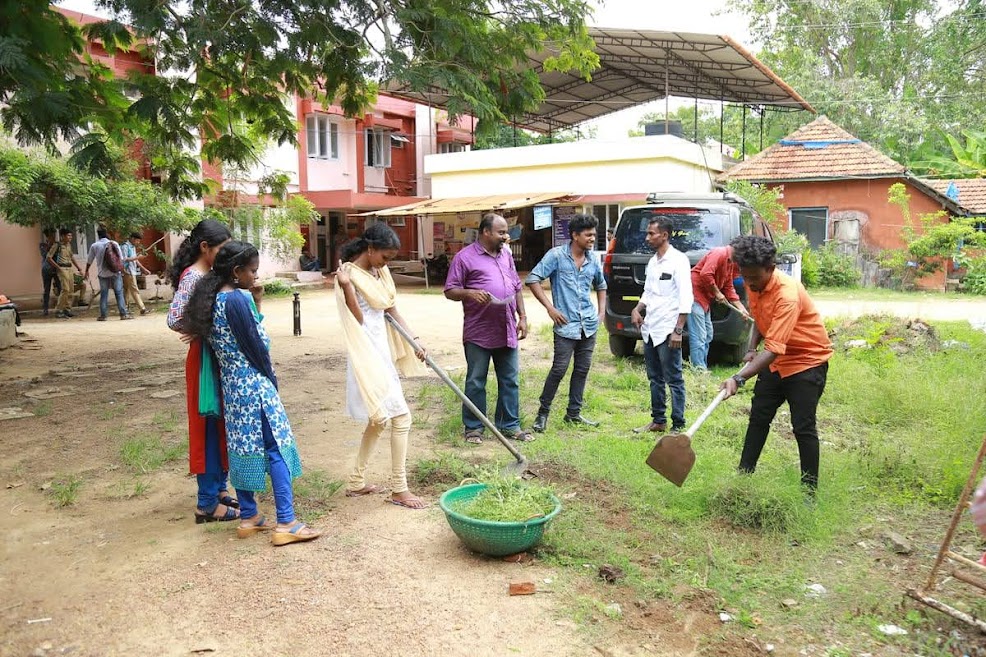 Construction of compound wall in the premise of St.Joseph's School, Kudakkachira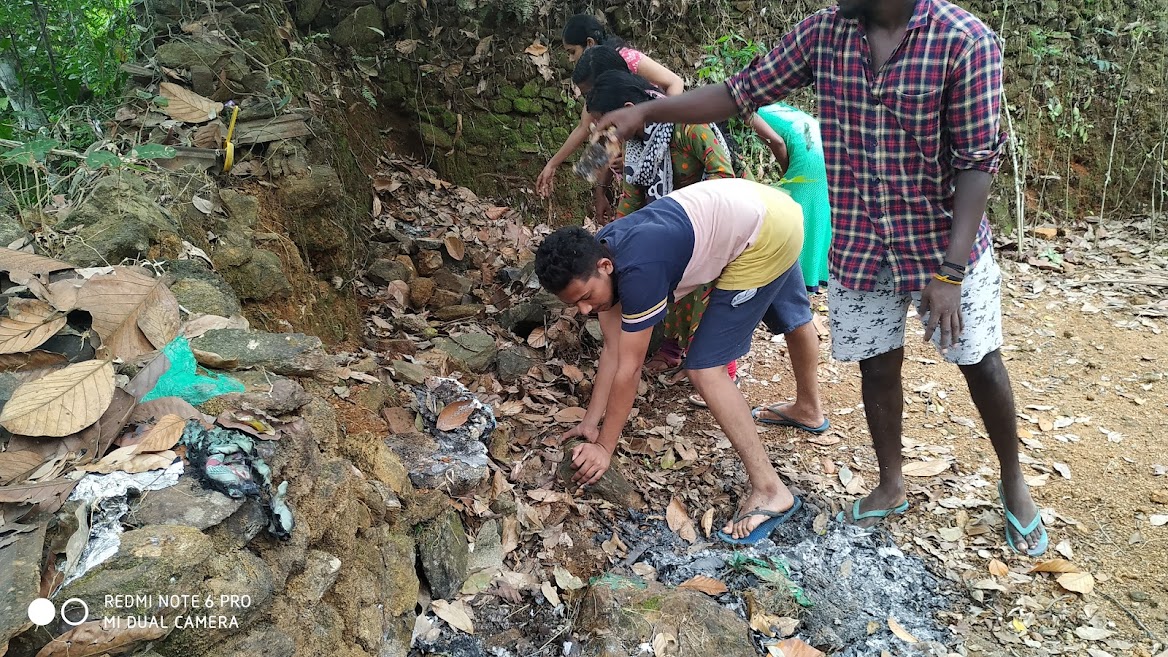 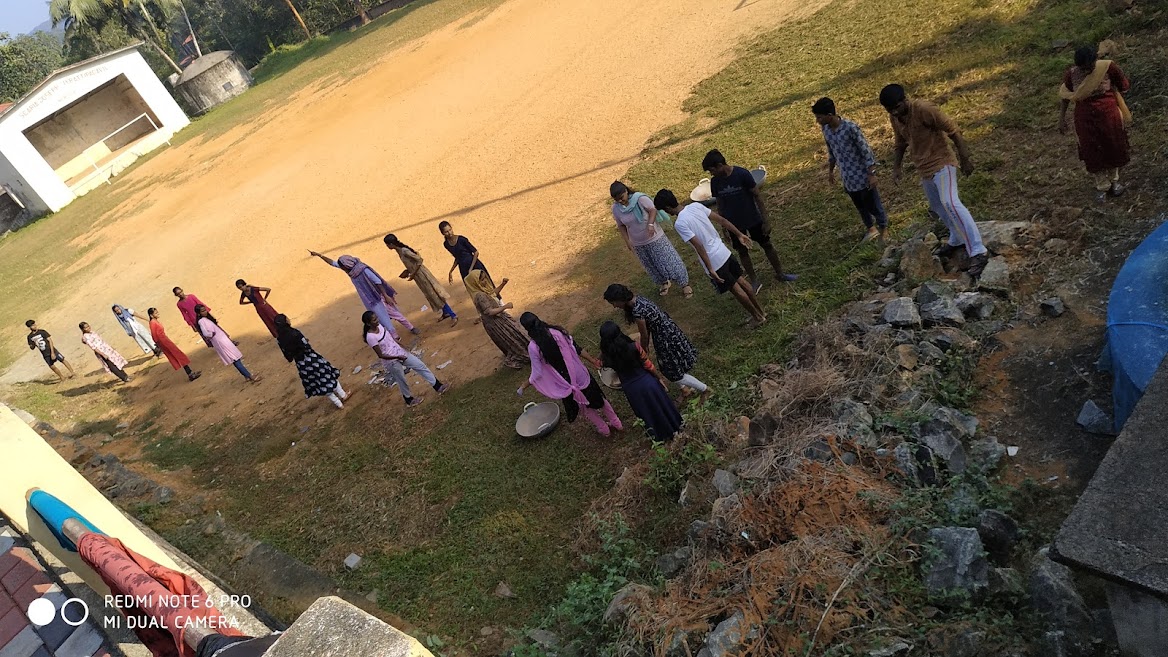 Collection of Plastic wastes from Karoor Panchayath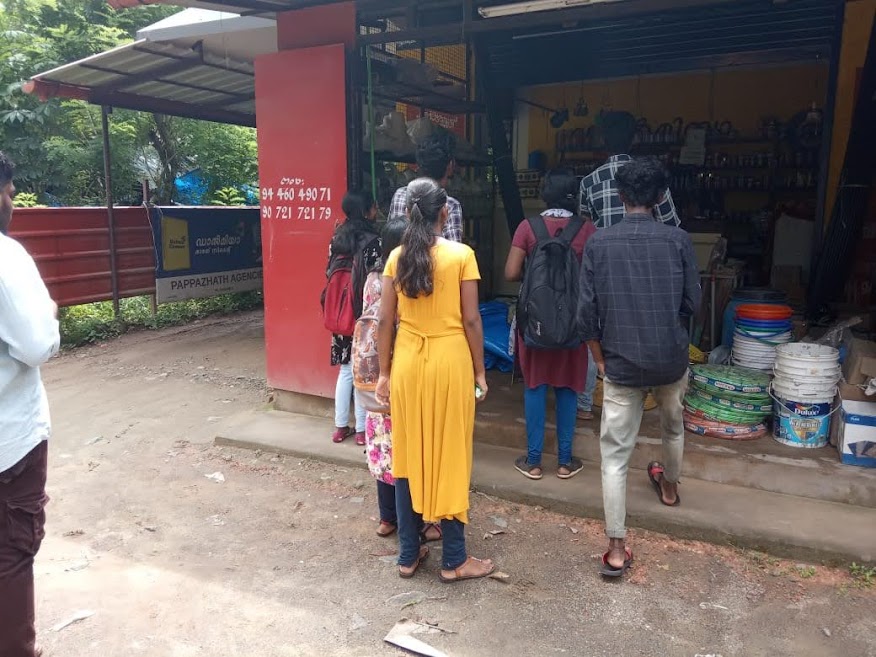 Cleaning Drive at Karoor Panchayath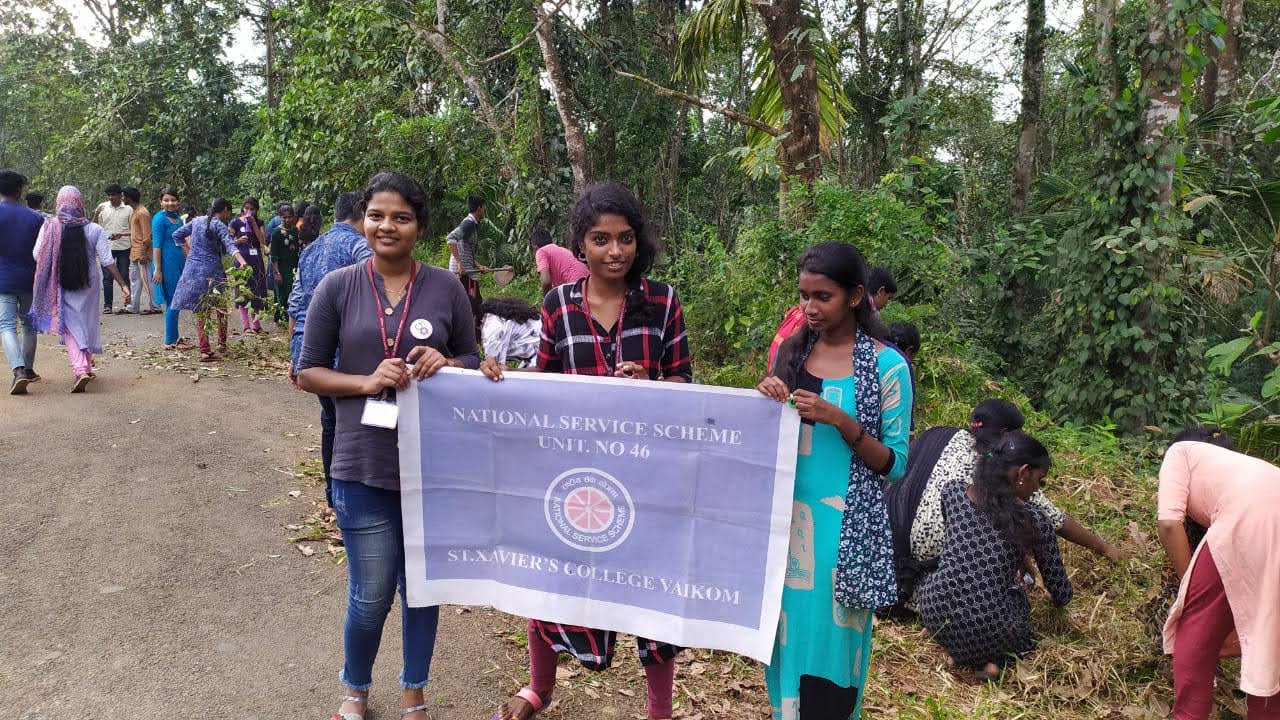 